Unit 4- Cell Transport and EnergyYou will learn the structure of the cell membrane and how substances move across it. You will learn how energy moves through the cell system using the chemical reactions Photosynthesis and Cellular Respiration.State Standards:Bio.4.2.1:  Analyze photosynthesis and cellular respiration in terms of how energy is stored, release, and transferred within and between these systemsBio.4.2.2:  Explain ways that organisms use released energy for maintaining homeostasis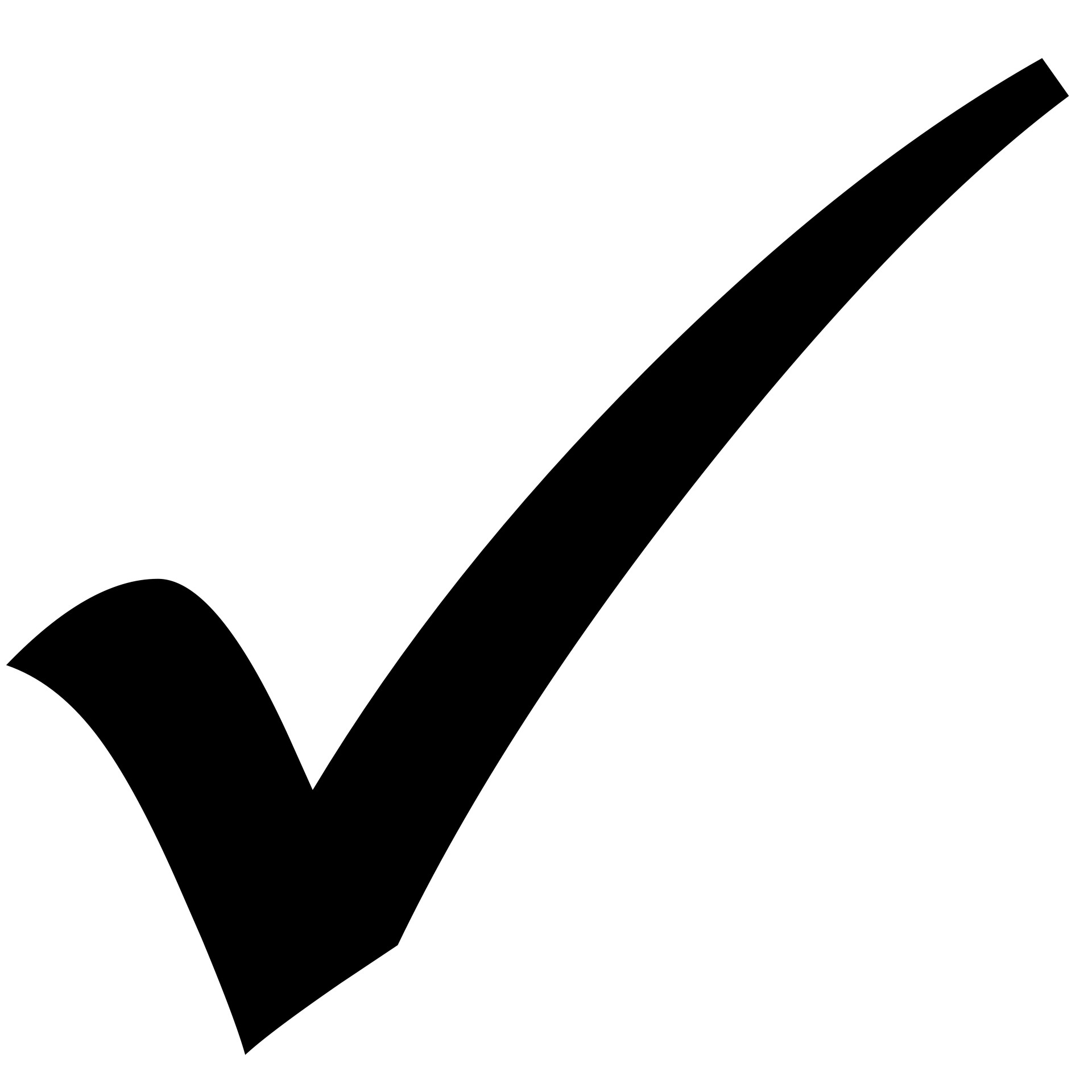 You will be able to:Explain the chemical reactions of photosynthesis and cellular respiration Describe the structure of the cell membraneDifferentiate between types of transport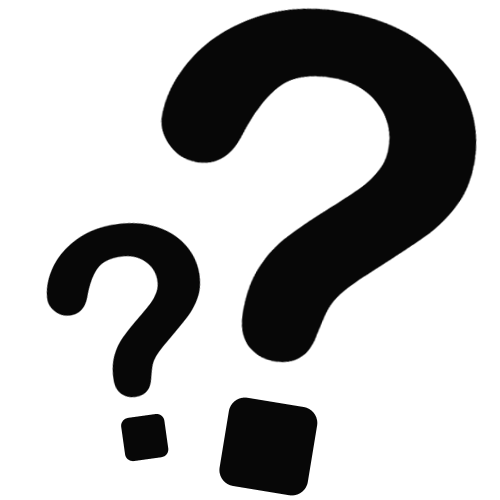 Essential Question(s):How does a cell make and/or use energy to maintain homeostasis?Vocabulary1. Osmosis2. Diffusion3. Facilitated Diffusion4. Photosynthesis5. Thylakoid6. Stroma7. Electron Transport Chain8. Calvin Cycle9. Hydrolysis10. Pigment11. Cellular Respiration12. Aerobic Respiration13. Anaerobic Respiration14. ATP15. NADPH16. Hypertonic Solution17. Hypotonic Solution18. Isotonic Solution19. Phagocytosis20. Pinocytosis21. Endocytosis22. Exocytosis